ПРОЕКТ! Срок антикоррупционной экспертизы- 30 дней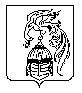 ИВАНОВСКАЯ ОБЛАСТЬ   АДМИНИСТРАЦИЯ ЮЖСКОГО МУНИЦИПАЛЬНОГО РАЙОНАПОСТАНОВЛЕНИЕг. ЮжаО внесении изменений в административный регламент предоставления муниципальной услуги «Предоставление разрешения на условно разрешенный вид использования земельного участка или объекта капитального строительства», утвержденный постановлением Администрации Южского муниципального района  от 20.09.2016 г.  № 617-п          В соответствии с Градостроительным кодексом Российской Федерации,  федеральными законами от 06.10.2003 N 131-ФЗ "Об общих принципах организации местного самоуправления в Российской Федерации", от 27.07.2010  N 210-ФЗ "Об организации предоставления государственных и муниципальных услуг", Уставом Южского муниципального района, в целях повышения качества и доступности предоставляемых муниципальных услуг, Администрация Южского муниципального района п о с т а н о в л я е т:1. Внести в административный регламент предоставления муниципальной услуги «Предоставление разрешения на условно разрешенный вид использования земельного участка или объекта капитального строительства», утвержденный постановлением Администрации Южского муниципального района  от 20.09.2016 г.  № 617-п  (далее - Регламент), следующие изменения:Пункт 2.6.1.Регламента изложить в новой редакции:«2.6.1. Для получения муниципальной услуги Заявитель обращается в Комитет и представляет следующие документы:1) Заявление о предоставлении разрешения на условно разрешенный вид использования земельного участка или объекта капитального строительства по форме согласно приложению к настоящему Регламенту установленной формы (Приложение N 1 к Регламенту).	Заявление может   быть  направлено  в  форме  электронного документа, подписанного электронной   подписью       в соответствии     с    требованиям  Федерального  закона  от  6 апреля 2011  года N 63-ФЗ "Об электронной подписи.2) Копия документа, удостоверяющего личность заявителя (заявителей), являющегося физическим лицом, либо личность представителя физического или юридического лица, индивидуального предпринимателя;3) Выписка из Единого государственного реестра юридических лиц (для юридических лиц) или Единого государственного реестра индивидуальных предпринимателей (для индивидуальных предпринимателей);4) Копия документа, удостоверяющего права (полномочия) представителя физического или юридического лица, индивидуального предпринимателя, если с заявлением обращается представитель заявителя (заявителей);5) Кадастровый план территории;6) Выписка из единого государственного реестра недвижимости об объекте недвижимости на земельный участок и объекты капитального строительства, расположенных на земельном участке, применительно к которому запрашивается разрешение на условно разрешенный вид использования земельного участка или объекта капитального строительства;7) Правоустанавливающие документы на все объекты капитального строительства, расположенные на земельном участке, применительно к которому запрашивается разрешение на условно разрешенный вид использования земельного участка или объекта капитального строительства;8) Правоустанавливающие документы, сведения о которых отсутствуют в Едином государственном реестре недвижимости; 9) Материалы, обосновывающие необходимость предоставления разрешения на условно разрешенный вид использования земельного участка или объекта капитального строительства.Документы, указанные в пп. 1, 2, 4, 8, 9  п. 2.6.1 настоящего Регламента, заявитель предоставляет самостоятельно.Заявитель вправе не представлять документы, предусмотренные пп. 3, 5, 6 настоящего Регламента. Для рассмотрения заявления о предоставлении муниципальной услуги Комитет самостоятельно запрашивает по каналам межведомственного взаимодействия документы (их копии или содержащиеся в них сведения), в государственных органах и подведомственных государственным органам организациях, в распоряжении которых находятся указанные документы в соответствии с нормативными правовыми актами Российской Федерации, нормативными правовыми актами субъектов Российской Федерации, муниципальными правовыми актами, если заявитель не представил указанные документы самостоятельно.».2) Абзац 2 Пункта 3.10. Регламента изложить в новой редакции:             «Указанные  сообщения направляются  не позднее чем через семь    рабочих    дней   со   дня поступления  заявления заинтересованного лица о предоставлении  разрешения   на условно разрешенный вид  использования.».    2.Опубликовать настоящее постановление в официальном издании "Правовой Вестник Южского муниципального района" и разместить на официальном сайте Южского муниципального района www.yuzha.ru в информационно-телекоммуникационной сети Интернет.3. Контроль за исполнением настоящего постановления возложить на Комитет по управлению муниципальным имуществом администрации Южского муниципального района (Н.В.Серенина).      Глава Южского муниципального района                              В.И. Оврашкоот№